Les Charbonnages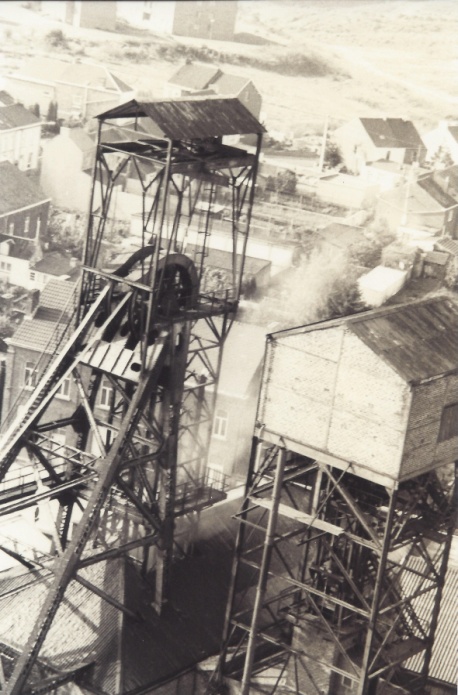 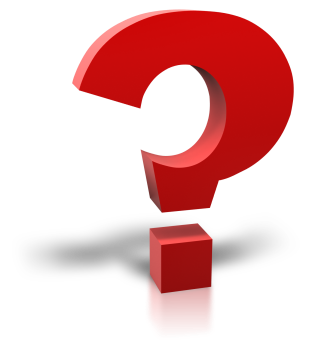 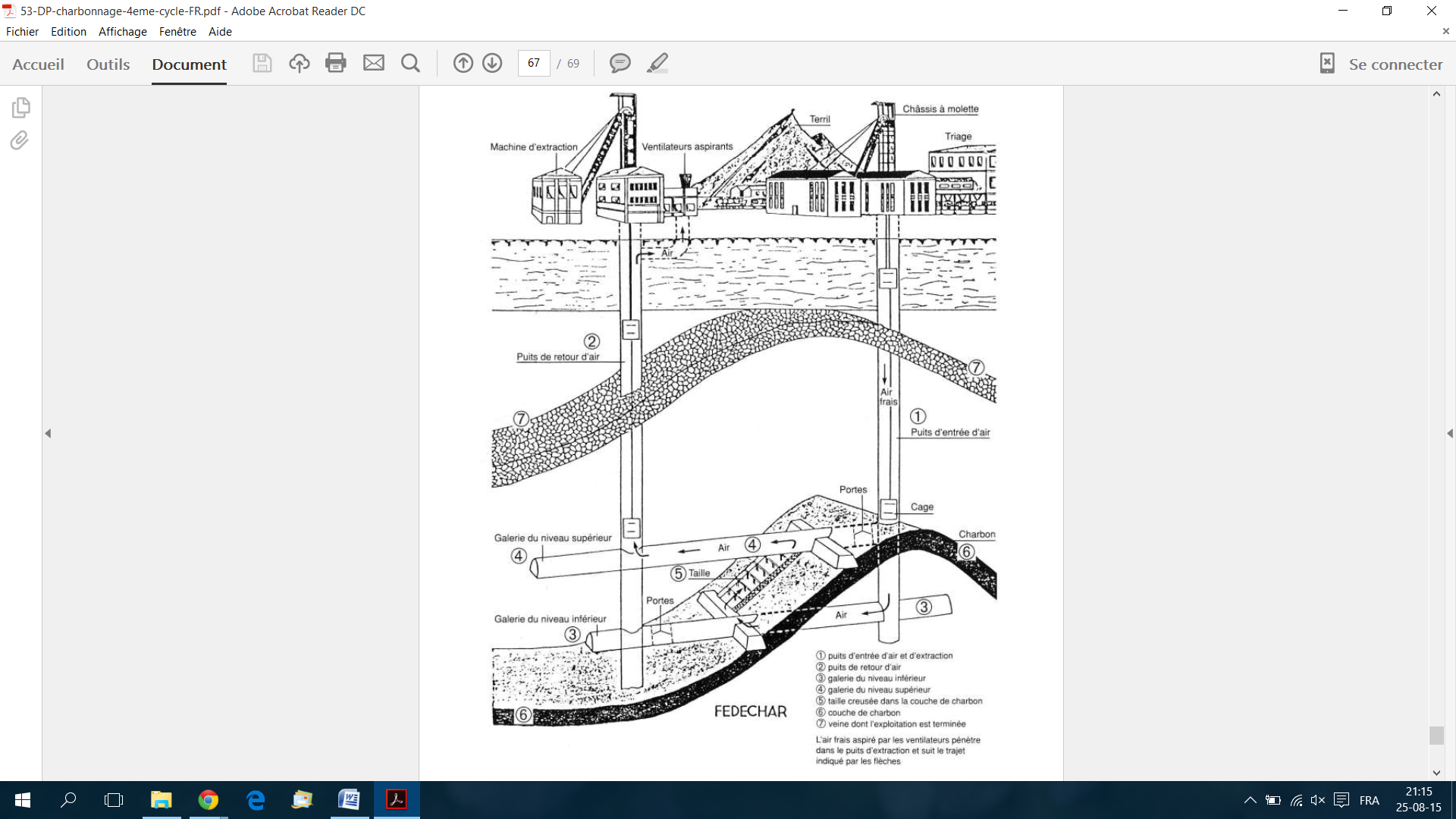 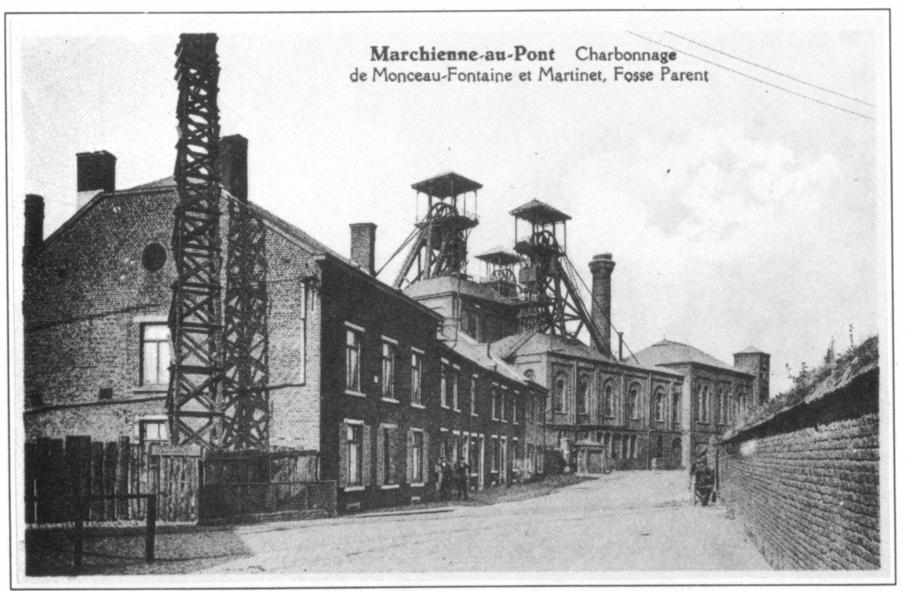 